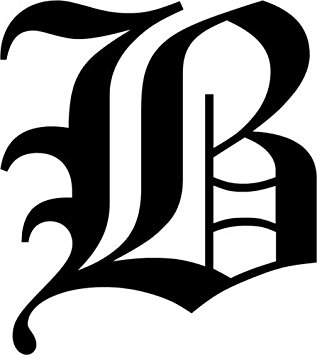 Census 2020If you have not yet taken the opportunity to fill out your 2020 Census, be on the lookout for Census workers coming to your door to count you and your family. The worker should have ID. It is very important that we are all counted!Parking in Front of Small BusinessesAs a friendly reminder, on street parking is limited. Please encourage your employees to utilize side streets or another form of parking so that customers can use the spaces in front of the businesses.Borough Business are ReopeningThe businesses in Blawnox have begun to reopen. Restaurants are open for takeout and some may have limited seating available. Please support your local businesses!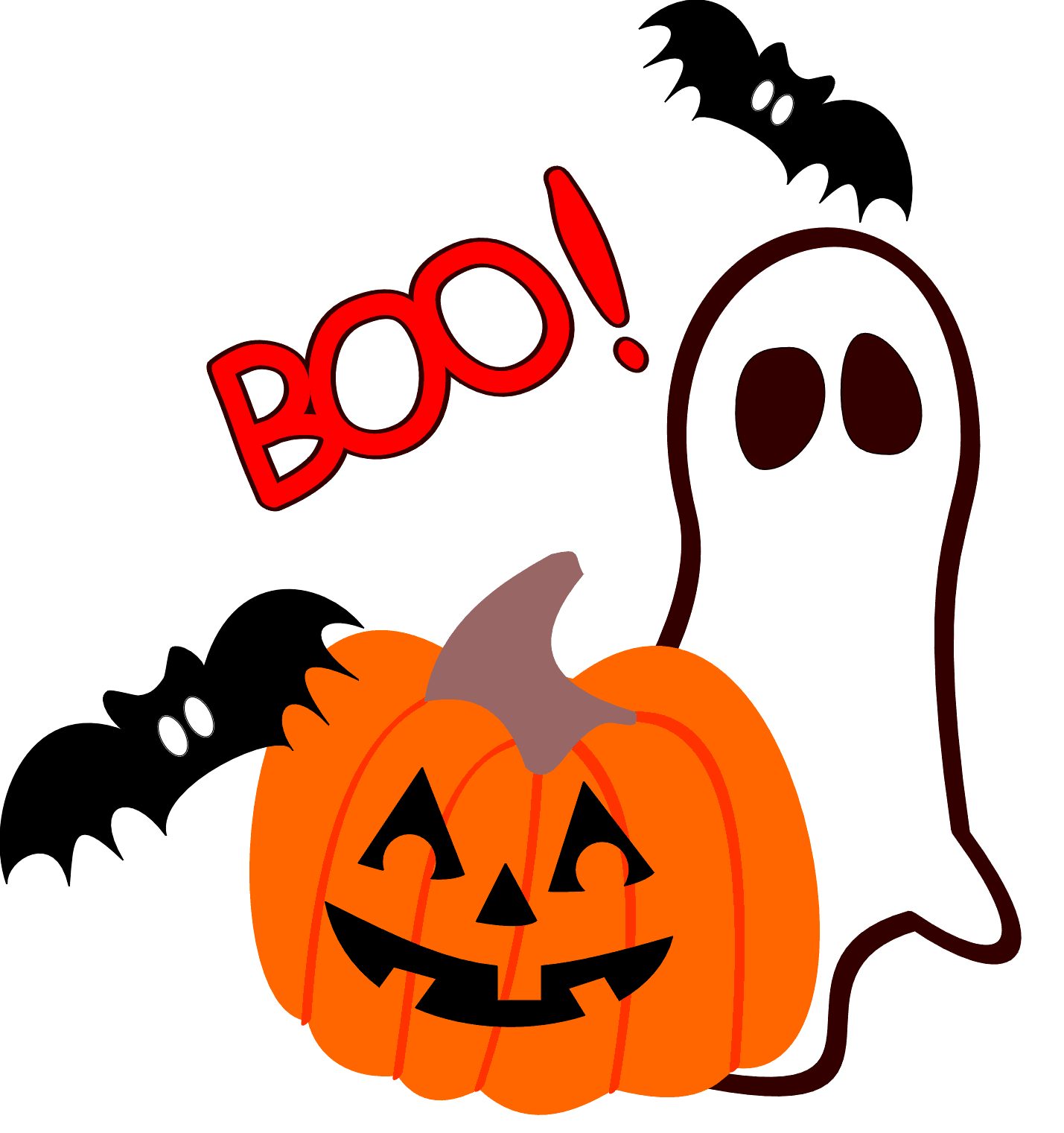      Blawnox Borough Council           Debbie Laskey,      President     Randy Stoddard,    Vice President     John Simmons,       Council Member     Meghan Kennedy,  Council Member     Katie Coban,         Council Member     Jessica Dayhoff,      Council Member      Elaine Palmer,        Council Member     Anthony Gross,     Mayor     Kathy Ulanowicz,   Borough Manager     Gordon Taylor,     Engineer     Jack Cambest,        SolicitorMallori McDowell,  Assistant Manager Jeff Armstrong,       Code Enforcement